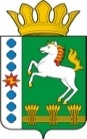 КОНТРОЛЬНО-СЧЕТНЫЙ ОРГАН ШАРЫПОВСКОГО РАЙОНАКрасноярского краяЗаключениена проект Решения Новоалтатского сельского Совета депутатов «О внесении изменений и дополнений в Решение Новоалтатского сельского Совета депутатов от 15.12.2016 № 25-р «О бюджете поселения на 2017 год и плановый период 2018-2019 годов» (в ред. от 10.04.2017 № 4-р, от 29.06.2017 № 11-р, от 30.08.2017 № 13-р, от 29.11.2017 № 26-р)22 декабря 2017 год 						           		            № 183Настоящее экспертное заключение подготовлено Контрольно – счетным органом Шарыповского района на основании ст. 157 Бюджетного  кодекса Российской Федерации, ст. 9 Федерального закона от 07.02.2011 № 6-ФЗ «Об общих принципах организации и деятельности контрольно – счетных органов субъектов Российской Федерации и муниципальных образований», ст. 5 Решения Шарыповского районного Совета депутатов от 20.09.2012 № 31/289р «О внесении изменений и дополнений в Решение Шарыповского районного Совета депутатов от 21.06.2012 № 28/272р «О создании Контрольно – счетного органа Шарыповского района» (в ред. от 20.03.2014 № 46/536р, от 25.09.2014 № 51/573р, от 26.02.2015 № 56/671р) и в соответствии со стандартом организации деятельности Контрольно – счетного органа Шарыповского района СОД 2 «Организация, проведение и оформление результатов финансово – экономической экспертизы проектов Решений Шарыповского районного Совета депутатов и нормативно – правовых актов по бюджетно – финансовым вопросам и вопросам использования муниципального имущества и проектов муниципальных программ» утвержденного приказом Контрольно – счетного органа Шарыповского района от 16.12.2013 № 29, пункта 1.2.3 Соглашения от 01.01.2015 «О передаче Контрольно-счетному органу Шарыповского района полномочий Контрольно-счетного органа Новоалтатского сельсовета по осуществлению внешнего муниципального финансового контроля».Представленный на экспертизу проект Решения Новоалтатского сельского Совета депутатов «О внесении изменений и дополнений в Решение Новоалтатского сельского Совета депутатов от 15.12.2016 № 25-р «О бюджете поселения на 2017 год и плановый период 2018-2019 годов» (в ред.  от 10.04.2017 № 4-р, от 29.06.2017 № 11-р, от 30.08.2017 № 13-р, от 29.11.2017 № 26-р, от 29.11.2017 № 26-р) направлен в Контрольно-счетный орган Шарыповского района 21 декабря 2017 года. Разработчиком данного проекта Решения является администрация Новоалтатского сельсовета.Мероприятие проведено 21 – 22 декабря  2017 года.В ходе подготовки заключения Контрольно – счетным органом Шарыповского района были проанализированы следующие материалы:- проект Решения Новоалтатского сельского Совета депутатов «О внесении изменений и дополнений в Решение Новоалтатского сельского Совета депутатов от  15.12.2016 № 25-р  «О бюджете поселения на 2017 год и плановый период 2018-2019 годов» (в ред.  от 10.04.2017 № 4-р, от 29.06.2017 № 11-р, от 30.08.2017 № 13-р, от 29.11.2017 № 26-р);-  решение Новоалтатского сельского Совета депутатов от 15.12.2016 № 25-р  «О бюджете поселения на 2017 год и плановый период 2018-2019  годов».В соответствии с проектом  Решения Новоалтатского сельского Совета депутатов «О внесении изменений и дополнений в Решение Новоалтатского сельского Совета депутатов от 15.12.2016 № 25-р  «О бюджете поселения на 2017 год и плановый период 2018-2019   годов» предлагается внести изменения в следующие статьи:В статью 1 внести следующей изменения:«1.Утвердить основные характеристики  бюджета поселения  на 2017 год:»Таблица 1 Прогнозируемый общий объем доходов бюджета поселения уменьшился в сумме 57 398,00 руб. (0,36%) и составит 16 025 099,80 руб.Параметры доходной части бюджета поселения на 2017 годТаблица 2(рублей)          Проект Решения предусматривает изменение параметров доходной части бюджета поселения на 2017 год на основании фактического поступления доходов на дату формирования проекта решения, данных главных администраторов, а также с учетом тенденций развития экономики поселения и Красноярского края в 2017 году, изменения федерального и краевого законодательства, сумм безвозмездных поступлений.         Сумма налоговых и неналоговых доходов уменьшается на сумму 60 000,00 руб. и составит 2 879 700,00 руб., в том числе:По налогу на доходы физических лиц бюджетные назначения увеличиваются на 81 300,00 руб. и составят 1 196 400,00 руб. с учетом фактического поступления за 11 месяцев текущего года.Акцизы по подакцизным товарам (продукции), производимым на территории Российской Федерации уменьшаются на 27 900,00 руб. и составят 298 800,00 руб. с учетом фактического поступления за 11 месяцев текущего года.По единому сельскохозяйственному налогу бюджетные назначения увеличиваются на 290,00 руб. и составят 290,00 руб. с учетом фактического поступления за 11 месяцев текущего года.По налогу на имущество физических лиц бюджетные назначения увеличиваются на 3 200,00 руб. и составят 91 600,00 руб. с учетом фактического поступления за 11 месяцев текущего года, а также информации УФНС по краю о недоимке.По земельному налогу с организаций бюджетные назначения увеличиваются на 105 600,00 руб. и составят 153 600,00 руб. с учетом фактического поступления за 11 месяцев текущего года, а также информации УФНС по краю о недоимке.По земельному налогу с физических лиц бюджетные назначения уменьшаются на 198 260,00 руб. и составят 1 068 240,00 руб. с учетом фактического поступления за 11 месяцев текущего года, а также информации УФНС по краю о недоимке.Государственная пошлина увеличивается на 10 500,00 руб. за счет увеличения количества обратившихся граждан за оформлением доверенностей и составит 15 500,00 руб.Доходы от сдачи в аренду имущества уменьшаются на 45 000,00 руб. в связи с досрочным расторжением договоров аренды с ООО "Территория" и составят 45 000,00 руб.Доходы, поступающие в порядке возмещения расходов, понесенных в связи с эксплуатацией имущества увеличиваются на 670,00 руб. в связи с возмещением расходов по оплате коммунальных услуг КГБУ «МФЦ» за декабрь 2016 года и составят 670,00 руб.Доходы от продажи квартир уменьшаются на 14 000,00 руб. в связи с расторжением договора найма жилого помещения № 2/11 от 01.02.2011г. и составят 14 000,00 руб. со знаком минус.Доходы от реализации иного имущества увеличиваются на 22 100,00 руб. и составят 22 100,00 руб. Уточнение бюджетных назначений производится на основании незапланированной продажи имущества.Денежные взыскания (штрафы) увеличиваются на 1 500,00 руб. и составят 1 500,00 руб. с учетом фактического поступления за 11 месяцев текущего года.         Безвозмездные поступления увеличиваются на 2 602,00 руб. и составят 13 145 399,80 руб. Безвозмездные поступления от других бюджетов бюджетной системы Российской Федерации увеличиваются на 2 602,00 руб. в соответствии с федеральными и краевыми законами, нормативными правовыми актами Правительства Российской Федерации и Красноярского края, соглашениями, заключенными с главными распорядителями средств, уведомлениями главных распорядителей средств федерального и краевого бюджета. Субсидии увеличиваются в сумме 2 602,00 руб. на региональные выплаты и выплаты, обеспечивающие уровень заработной платы работников бюджетной сферы не ниже размера минимальной заработной платы (минимального размера оплаты труда). Общий объем расходов бюджета поселения  уменьшился в сумме 57 398,00 руб. (0,32%) и составил 17 809 820,90 руб., в том числе:               По подразделу 0104 «Функционирование Правительства РФ, высших органов исполнительной власти субъектов РФ, местных администраций» увеличение бюджетных ассигнований в сумме 2 602,00 руб. (0,11%), на региональные выплаты и выплаты, обеспечивающие уровень заработной платы работников бюджетной сферы не ниже размера минимальной заработной платы (минимального размера оплаты труда).По подразделу 0113 «Другие общегосударственные вопросы» уменьшение бюджетных ассигнований в сумме 10 000,00 руб. (62,50%) по мероприятию «Изготовление технической документации объектов недвижимости, постановка их на кадастровый учет, в том числе автодорог общего пользования местного значения» в рамках подпрограммы "Управление муниципальным имуществом и земельными ресурсами" муниципальной программы "Муниципальное управление". По подразделу 0503 «Благоустройство» уменьшение бюджетных ассигнований в сумме 50 000,00 руб. (4,13%) по мероприятию «Содержание и ремонт уличного освещения, в том числе поставка электроэнергии» в рамках подпрограммы "Модернизация, реконструкция, текущий и капитальный ремонт объектов коммунальной инфраструктуры, жилья и благоустройства территории" муниципальной программы "Обеспечение транспортной доступности и коммунальными услугами граждан".В статью 12 «Муниципальный долг Новоалтатского сельсовета» вносятся следующие изменения: Таблица 3(руб.)Уменьшение предельного объема муниципального долга Новоалтатского сельсовета в 2017 году в сумме 30 000,00 руб. (2,04%).Приложения 4, 5, 6, 8, 10 к Решению излагаются в новой редакции согласно приложений 1-5 к проекту Решения.При проверке правильности планирования и составления проекта Решения  нарушений не установлено.На основании выше изложенного Контрольно – счетный орган Шарыповского района предлагает Новоалтатскому сельскому Совету депутатов принять проект Решения Новоалтатского сельского Совета депутатов Шарыповского района «О внесении изменений и дополнений в решение сельского Совета депутатов от 15.12.2016  № 25-р «О бюджете поселения на 2017 год и плановый период 2018-2019 годов» (в ред.  от 10.04.2017 № 4-р, от 29.06.2017 № 11-р, от 30.08.2017 № 13-р, от 29.11.2017 № 26-р). ПредседательКонтрольно – счетного органа			            			Г.В. СавчукПредыдущая редакцияПредлагаемая редакция1) прогнозируемый общий объем доходов бюджета поселения в сумме16 082 497,80 рублей16 025 099,80 рублей2) общий объем расходов бюджета поселения  в сумме17 867 218,90 рублей17 809 820,90 рублей3) дефицит бюджета поселения  в сумме1 784 721,10 рублей1 784 721,10 рублей4) источники финансирования дефицита бюджета поселения  в сумме1 784 721,10 рублей1 784 721,10 рублейВсего доходовСумма в Решении от 15.12.2016
№ 25-рСумма в редакции Решения                        от 29.11.2017
№ 26-рИзменения, предлагаемые проектом решенияСумма с учетом изменений1.Итого доходов12 507 100,016 082 497,8-57 398,016 025 099,81.1НАЛОГОВЫЕ И НЕНАЛОГОВЫЕ ДОХОДЫ2 939 700,02 939 700,0-60 000,02 879 700,01.2БЕЗВОЗМЕЗДНЫЕ ПОСТУПЛЕНИЯ9 567 400,013 142 797,82 602,013 145 399,8Предыдущая редакцияПредлагаемая редакция (Проект Решения)1.Установить предельный объем муниципального долга Новоалтатского сельсовета2017 год в сумме 1 469 850,00 руб.1.Установить предельный объем муниципального долга Новоалтатского сельсовета2017 год в сумме 1 439 850,00 руб.